Critical Process PaperShould violent video games have First Amendment protection?  Make sure to include arguments both for and against. Consider the regulations for other types of media in your essay. You can find great information about how to format an argumentative paper here: Argumentative Essay: https://owl.purdue.edu/owl/general_writing/academic_writing/essay_writing/argumentative_essays.htmlCritical process papers should be written as a formal paper with an introduction, clear thesis statement, body paragraphs discussing the topic, and a strong conclusion. I'm interested in reading about what you have to say about the topic, so don't rely too heavily on outside sources. If you do choose to quote an outside source, make sure to include an in-text citation and full citation at the end of the paper. MLA or APA format should be used for the paper. For more information about proper formatting, please visit the Purdue OWL online resource: Research and Citation Resources: https://owl.purdue.edu/owl/research_and_citation/resources.htmlCritical process papers should be double spaced, 10-12 point font, and 4-5 pages in length. If you have any questions, please feel free to email me. 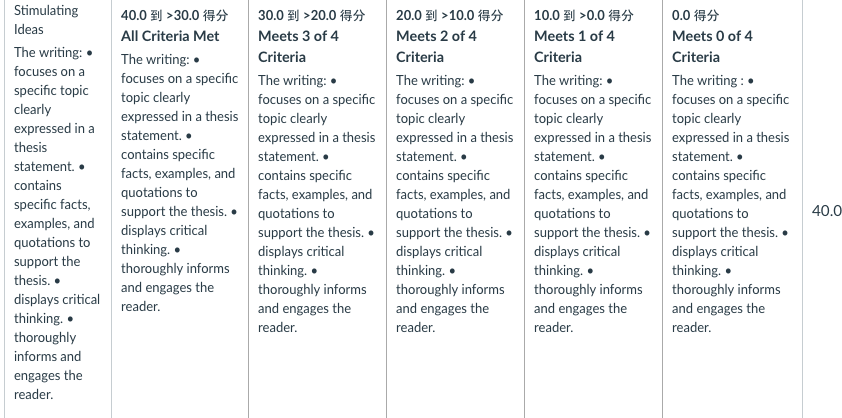 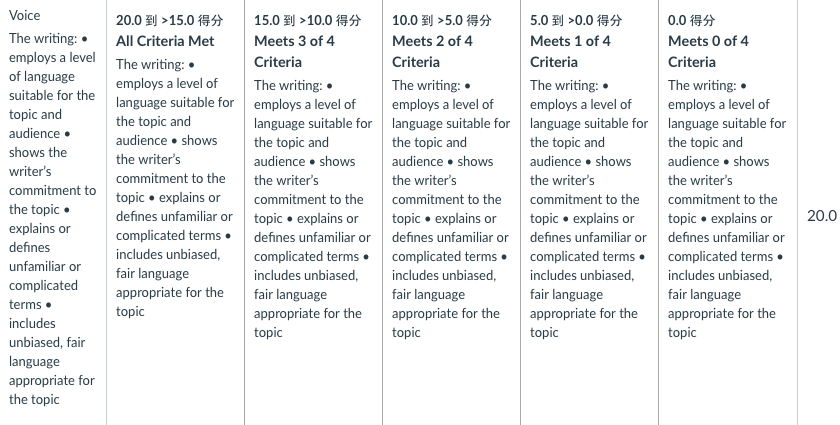 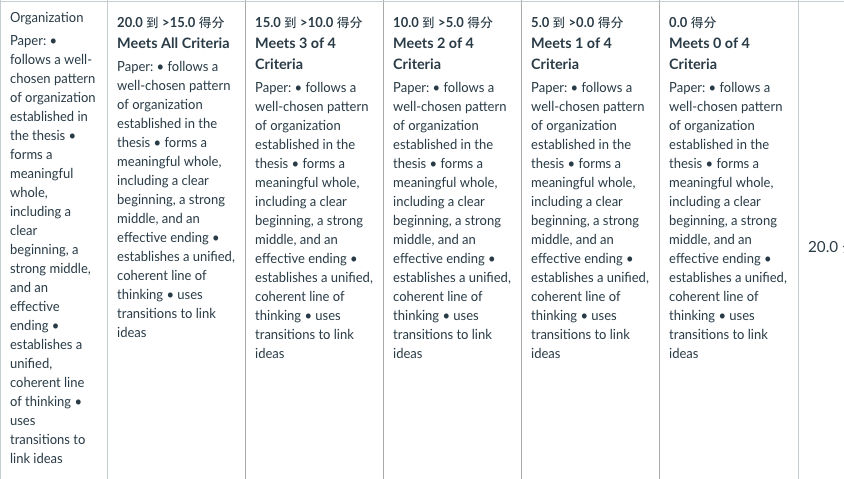 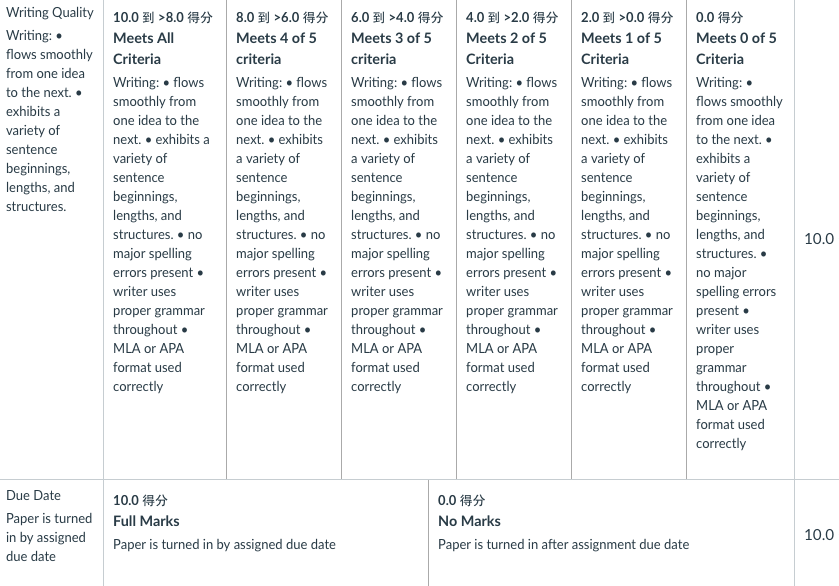 